内陸部会定例会・忘年会平成27年11月24日（火）於　広島アンデルセン5階「ﾌﾟﾗｲﾍﾞｰﾄﾀﾞｲﾆﾝｸﾞﾙｰﾑ」田中部会長の挨拶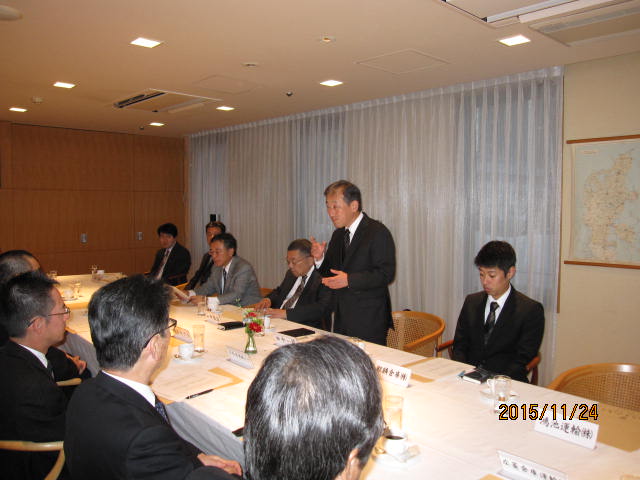 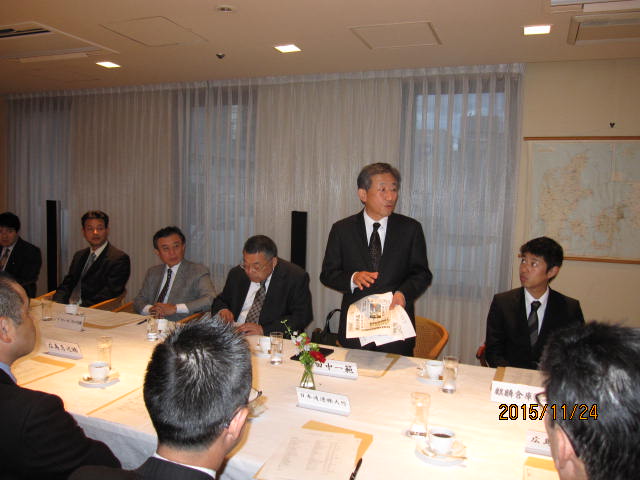 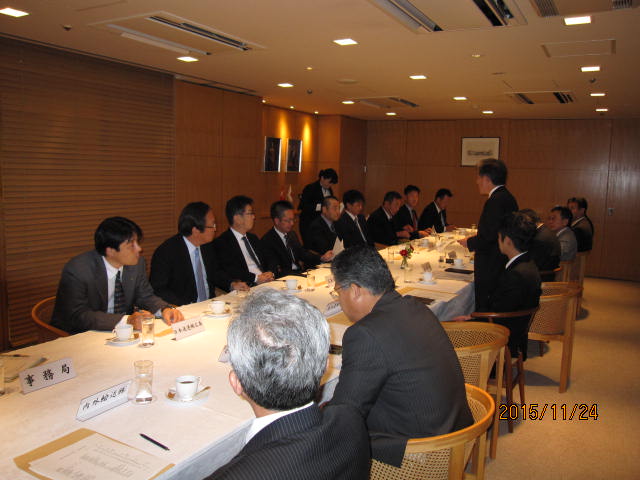 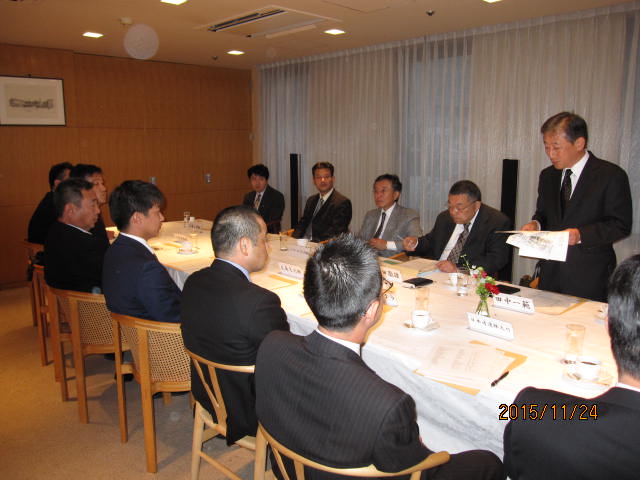 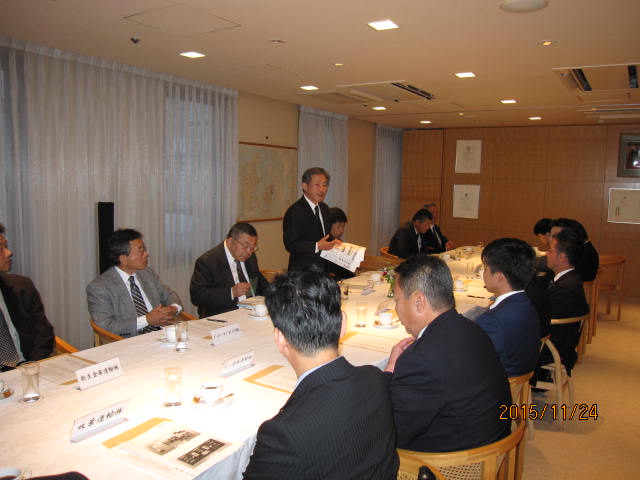 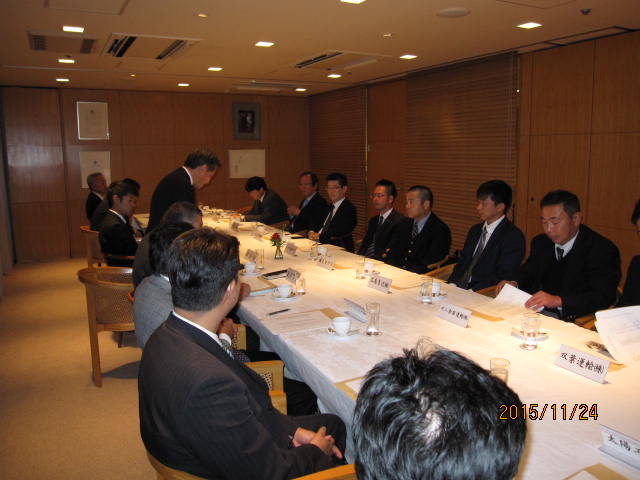 